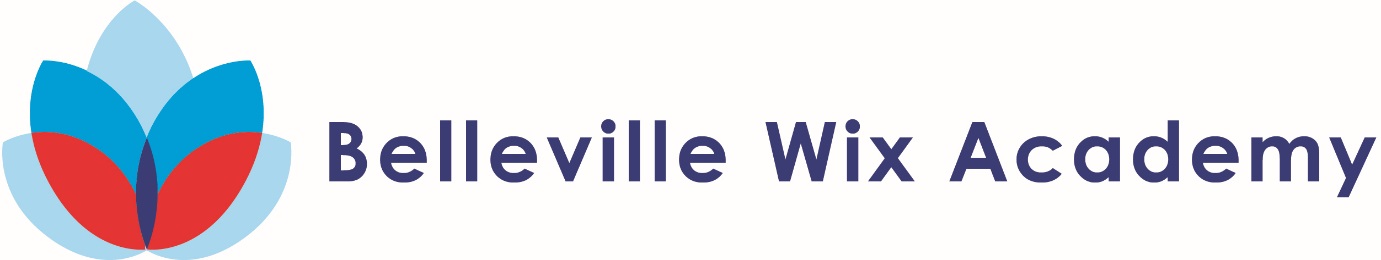 Reception Mother’s Day 2018-19Year 5B Art Day 2019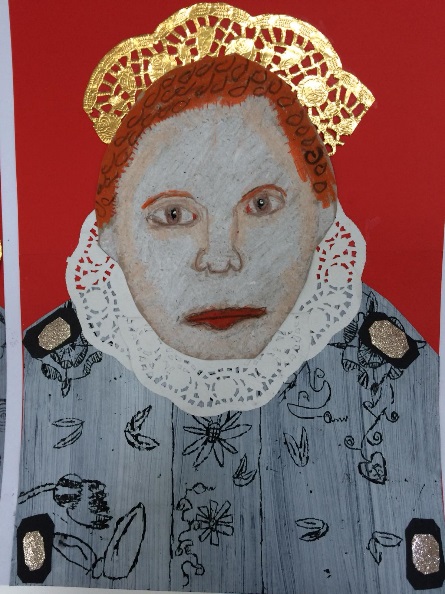 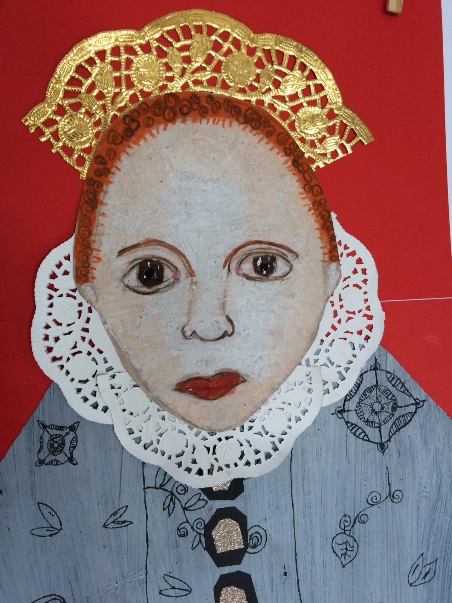 